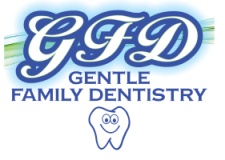 2431 Easton Avenue, Bethlehem, PA 18017 (610)861-01901050 S. Cedar Crest Blvd. Suite 104, Allentown, PA 18103 (610)973-2090ADULT PATIENT INFORMATIONPatient Name_____________________________ M__ F__ Date of Birth_________ Age_______Home#__________________Cell#___________________Email___________________________Home address_________________________________City_________________St___Zip______Employer______________________________Occupation_____________Work#_____________Social Security#_______________________Spouse Name______________________ Date of Birth _________Spouse Social Sec#__________Spouse Employer____________________________ Work#_____________________________Emergency Contact____________________ Ph#________________________HOW DID YOU FIND US?Google__ Office Website__ Insurance Website__ Patient Name _____________ Other________Physician _____________________Phone#_____________________ Date Last Seen__________Former Dentist____________________ Date Last Seen________________Pharmacy Name___________________ Address_______________________________________Pharmacy#____________________________Dental Insurance InformationPrimary InsuranceInsurance Company____________________________ Group# ____________________Name of Subscriber___________________________ Insured’s Soc Sec OR ID#_______________Insured Date of Birth___________________ Relationship to patient_____________Secondary Insurance   Insurance Company__________________ Group#_____________ Name of Insured____________________ ID or Soc. Sec. ___________#Date of Birth_________PERMISSION IS HEREBY GRANTED TO THE DOCTOR TO PERFORM ANY NECESSARY DENTAL WORK. I ACKNOWLEGE THAT PAYMENT IS DUE AT THE TIME OF TREATMENT. I UNDERSTAND THAT FILING A CLAIM WITH MY INSURANCE DOES NOT RELIEVE ME FROM MY RESPONSIBILITY FOR THE PAYMENT OF ALL CHARGES.  I CERTIFY ALL THE ABOVE INFORMATION IS TRUE AND CORRECT TO THE BEST OF MY KNOWLEDGE. I WILL NOTIFY YOU OF ANY CHANGES IN THE INFORMATION PROVIDED ABOVE.Signature_________________________ Date______________________SIGN AND PROCEED TO NEXT PAGE